TARONGA ZOOMCMAHONS POINTMILSONS POINTKURRABA POINTCREMORNE POINTATHOL BAYGOATISLANDBLUESPOINTKIRRIBILLI POINTPACIFICE DE Nfrom 4:30pmPACIFICJEWELBRADLEYS HEADWALSH BAYFORTDENISONPACIFICWHITE BAYDARLING HARBOURPACIFICA R I ACIRCULAR QUAYBENNELONG POINTMRS MACQUARIES POINTGARDEN ISLANDPACIFICDAW NCLARKPACIFICPEARLE DE N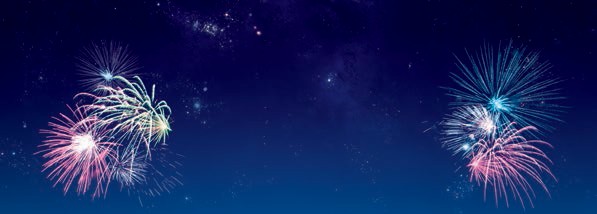 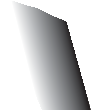 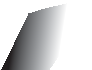 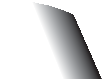 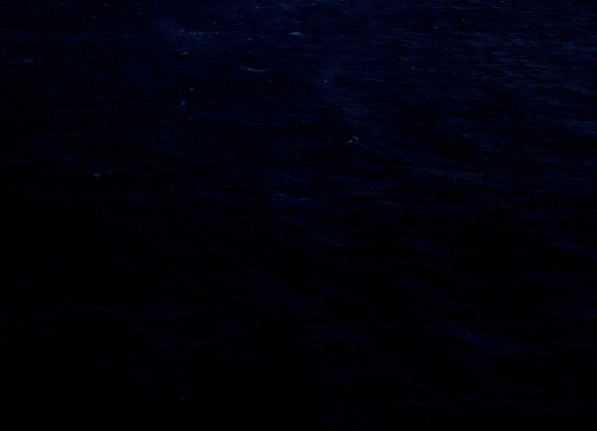 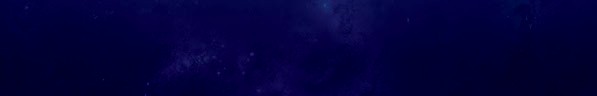 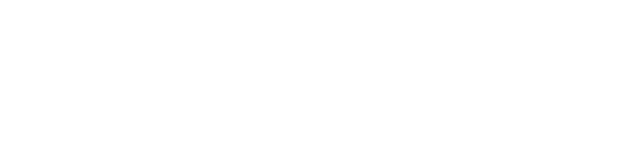 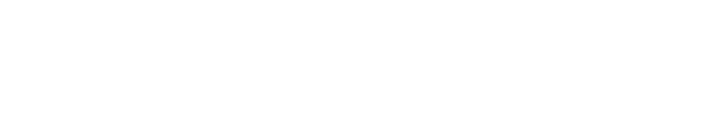 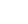 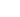 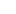 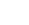 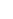 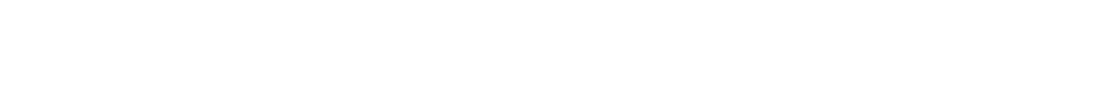 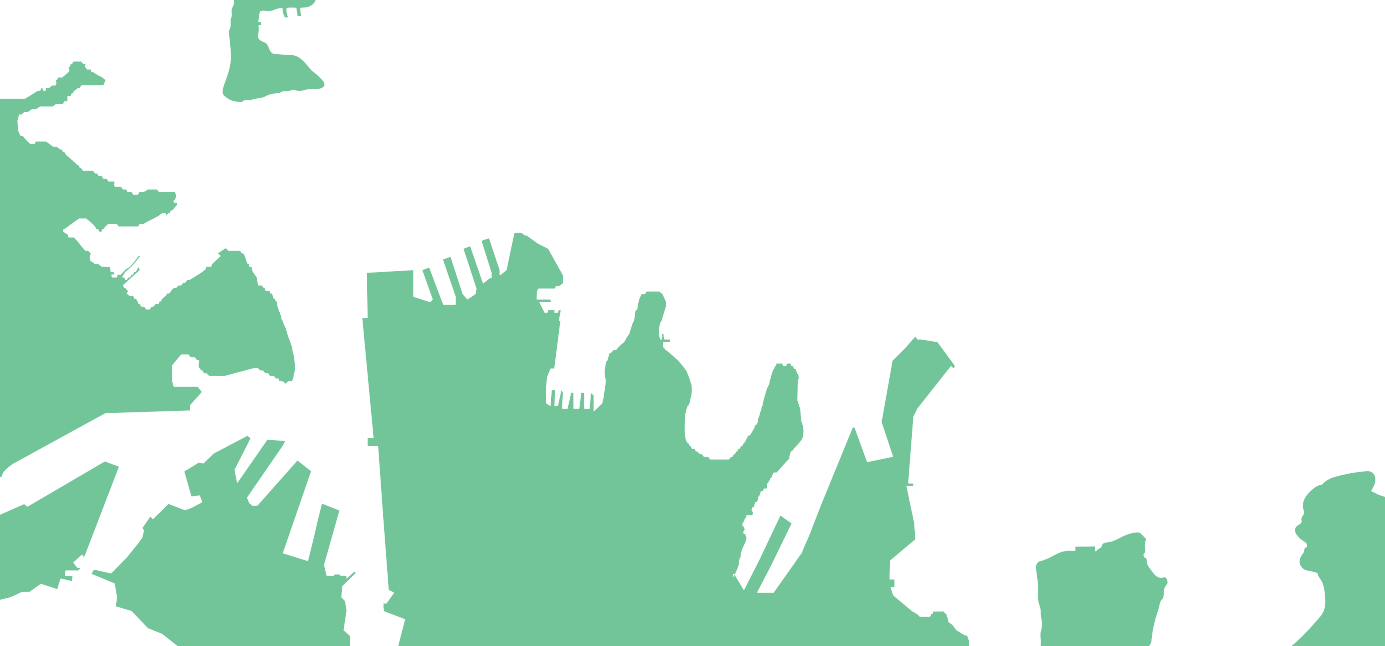 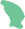 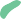 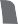 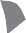 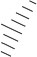 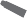 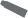 Until 4pmGLEBE ISLANDPYRMONTWOOLLOOMOOLOODARLING POINTISLANDPOINT PIPER5.15 - 6.00am:Pacific Salute: P&O ships move into V formation outside Sydney Heads for history-making aerial photo shoot6.00 - 8.30am:Pacific Parade: Pick your favourite vantage point and witness history as all five P&O ships cruise into Sydney Harbour8.30am:Pacific Aria and Pacific Eden’s naming ceremony9am:Pacific Aria docks at Overseas Passenger Terminal, Circular Quay9.30am:Pacific Eden heads to White Bay cruise terminal, Rozelle, later moving to Neutral Bay1 - 8pm:Onboard spot prize giveaways4 - 8pm:P&O music extravaganza begins with 20 live music acts & 10 DJ’s performing live across five ships8 - 8.45pm:Five of Australia’s top music acts take to the stage simultaneouslyJessica Mauboy performs onboard Pacific Aria docked at the Overseas Passenger TerminalThe Veronicas perform onboard Pacific Eden anchored at Neutral BayJustice Crew perform onboard Pacific Jewel anchored at Athol BayStan Walker performs onboard Pacific Dawn anchored east of Garden IslandSamantha Jade performs onboard Pacific Pearl anchored off Point Piper8.45pm:The party continues with fireworks filling the sky above Sydney Harbour8.45 - 10pm:A top deck white-out when the Bianco White Party is unleashed on all five shipsAll five ships depart Sydney Harbour and leave the world behind